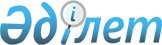 О переводе отдельных участков земель лесного фонда в земли других категорийПостановление Правительства Республики Казахстан от 3 декабря 2003 года N 1230      В соответствии со статьей 130 Земельного кодекса Республики Казахстан от 20 июня 2003 года Правительство Республики Казахстан постановляет: 

      1. Перевести земельный участок площадью 1,76 га (лесные угодья) Кызылординского государственного учреждения по охране лесов и животного мира из категории земель лесного фонда в категорию земель промышленности, транспорта, связи, обороны и иного несельскохозяйственного назначения. 

      2. Акиму Кызылординской области в установленном законодательством порядке обеспечить предоставление государственному учреждению "Кызылординское областное управление автомобильных дорог и строительства инфраструктурного комплекса Комитета автомобильных дорог и строительства инфраструктурного комплекса Министерства транспорта и коммуникаций Республики Казахстан" под строительство моста через реку Сырдарья в постоянное землепользование земельного участка, указанного в пункте 1 настоящего постановления. 

      3. Настоящее постановление вступает в силу со дня подписания.       Исполняющий обязанности       Премьер-Министра       Республики Казахстан 
					© 2012. РГП на ПХВ «Институт законодательства и правовой информации Республики Казахстан» Министерства юстиции Республики Казахстан
				